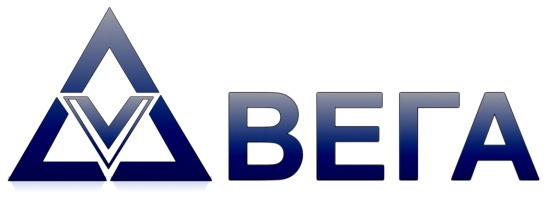 ОБЩЕСТВО С ОГРАНИЧЕННОЙ ОТВЕТСТВЕННОСТЬЮ                                                                                                              ИНЖЕНЕРНО-ТЕХНИЧЕСКАЯ КОМПАНИЯ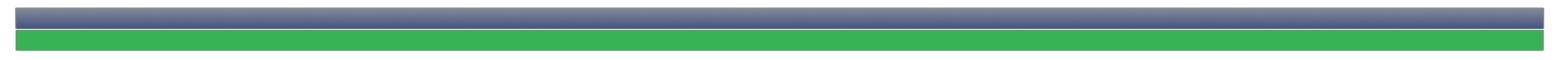 Сельское поселение Нижнеаврюзовский сельсовет Альшеевский район Республики БашкортостанПРАВИЛА  ЗЕМЛЕПОЛЬЗОВАНИЯ  И  ЗАСТРОЙКИ                                           10-2014 - ПЗЗГенеральный директор                                                   И.И. МинишевГлавный архитектор                                                        И.Б. Минишевг. Уфа 2014 г.